Name of Club/Cluster:Festival/Tournament & Event Permission Form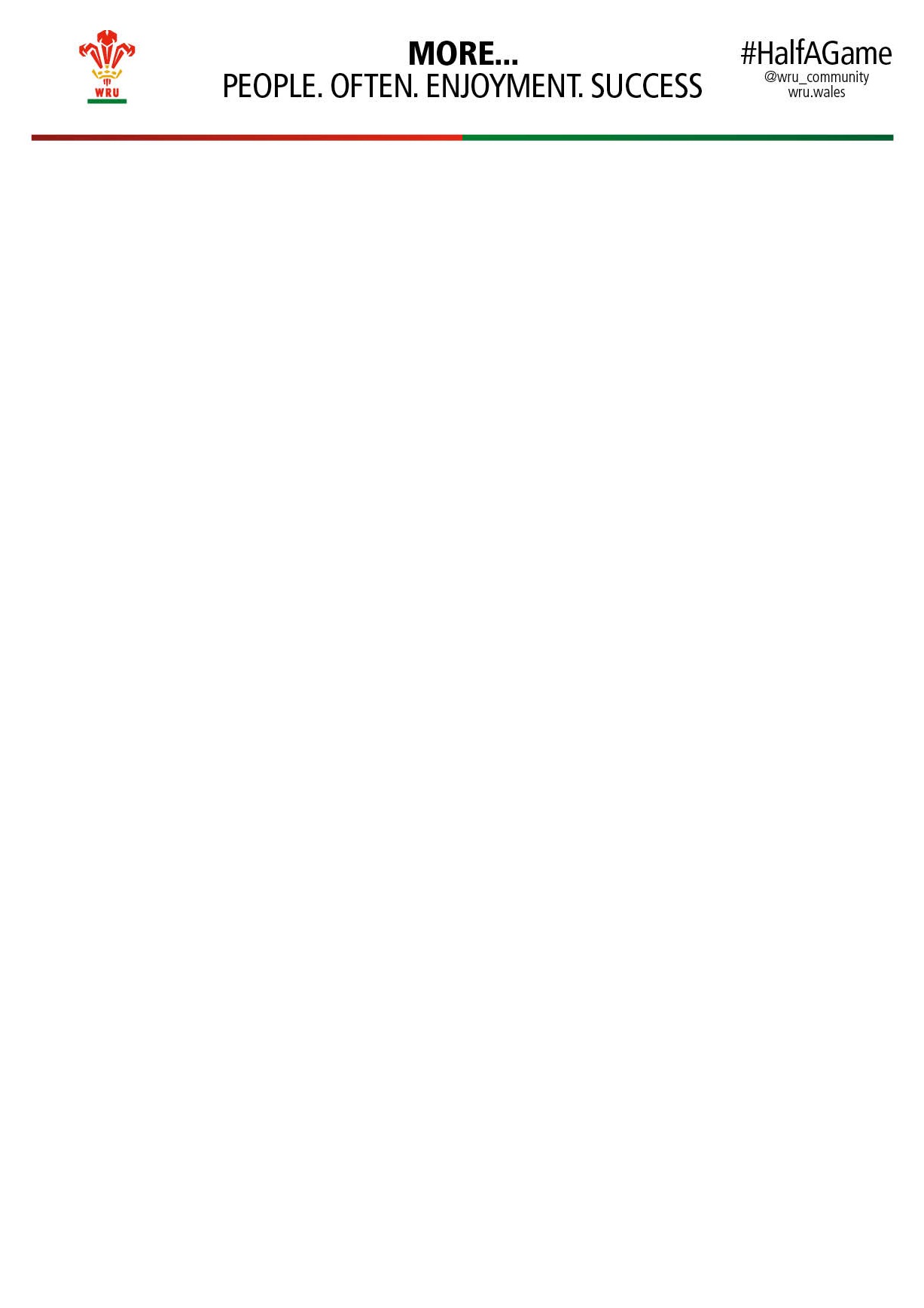 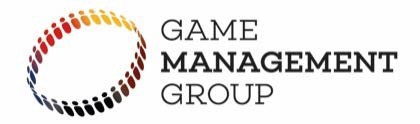 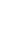 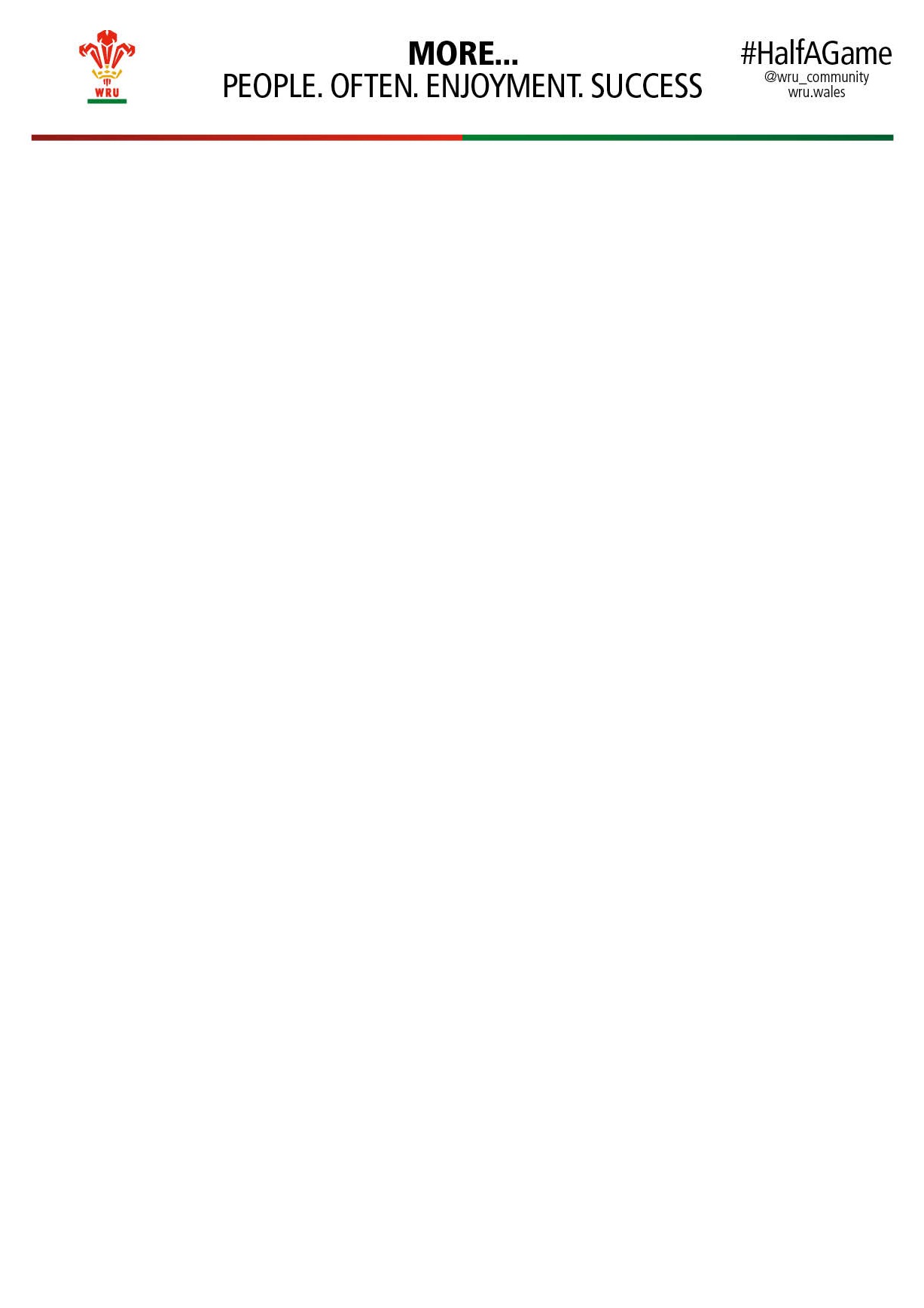 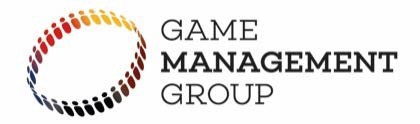 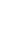 Proposed Festival/Tournament Date:Proposed Venue:Age Group:Names of Clubs/Clusters Participating:Please TickConfirm that there will be First Aid Cover throughout the day. Confirm that only WRU Licensed Referees will officiate.Signed:		 Club Secretary:  		  Postal address:  		 Dated:  	Please return to relevant WRU Regional Development Manager: David Arthur Scarlets darthur@wru.wales Joe Davies Ospreys Jdavies@wru.wales Marc Roberts North Wales mroberts@wru.walesBen Rose Blues brose@wru.wales Adrian Evans Dragons Aevans@wru.walesPermission will be sanctioned on the following proviso’s:Mini Age Groups (7’s-11yrs) titled and run as festivals only (mandatory WRU and National U19 GMG requirement)Mini festivals do not have outright winners and scores kept (medals for participation permitted but not essential).Half a Game Initiative for Mini Age Groups appliedReferees are fully qualifiedAll players are fully registered and registration cards evidenced on the dayFirst Aiders are provided.38